	Name(s) ________________________________________________ Period __________ Date ___________________ How Has the Concentration of Atmospheric Carbon Dioxide Changed Over 800,000 Years?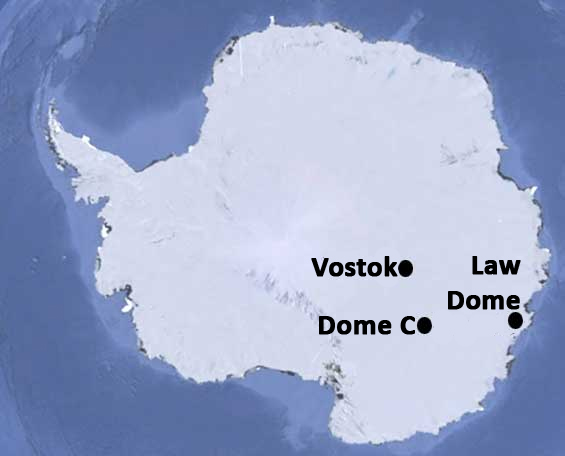 INTRODUCTIONTake a look at the graph below. Does the data on the interactive graph look familiar? In the last module, you learned how temperatures changed over time by analyzing temperature data derived from Dome C ice cores in Antarctica. You examined temperature data over 800,000 years and saw a similar pattern of peaks (interglacial periods) and valleys (glacial periods). Not too far from Dome C is the Law Dome, which is named after Australian scientist and explorer, Philip Law. In this investigation, you will analyze CO2 data obtained from the Law Dome and compare it to 800,000 years of temperature data.Use the interactive, time-series graphing tool to answer the following questions. 1 Look at the concentration of atmospheric CO2 and describe the general pattern that you see over the past 800,000 years. Calculate the rate of change for three sequential periods of extreme low to high concentrations of CO2. To do this, zoom in on the time series graph to the time periods listed in the table below. In the table, you are given a specific date to examine. Complete the table below by answering the following:What is the range of years for each high to low period listed?  What is the low CO2 concentration for this time period? What is the high CO2 concentration for this time period? Subtract your low CO2 concentration from your high CO2 concentration and divide by the range of years.___CO2 For Year 2 – CO2 For Year 1___ Year2 – Year1Determine the average rate of change per 100 years (century) for each time period by multiplying your estimated rate of change per year by 100.  What is the average rate of change of the three time periods analyzed in the table above? Check the box for temperature on the interactive graph. Compare the patterns of CO2 concentrations and temperature anomalies over the past 800,000 years. What do you observe about these patterns?TimePeriodsYears Ago        Range of Years (Between Low and High)Estimated CO2 concentration Estimated Rate of Change (ppm/year)Average Rate of Change for estimated high CO2 concentration (ppm/100 years)Low340,456340,456-332,919=7,537200.7 ppm298.6-200.7/7,537=0.013 ppm/year0.013 ppm/year * 100 years = 1.3 ppm/100 yearsHigh332,919340,456-332,919=7,537298.6 ppm298.6-200.7/7,537=0.013 ppm/year0.013 ppm/year * 100 years = 1.3 ppm/100 yearsLow252,739High242,346Low138,185High128,609